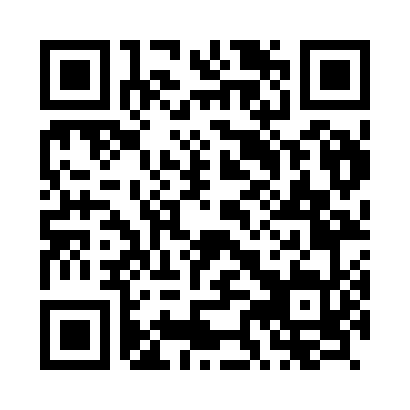 Prayer times for Green Island, TaiwanWed 1 May 2024 - Fri 31 May 2024High Latitude Method: NonePrayer Calculation Method: Muslim World LeagueAsar Calculation Method: ShafiPrayer times provided by https://www.salahtimes.comDateDayFajrSunriseDhuhrAsrMaghribIsha1Wed4:025:2111:513:156:217:362Thu4:015:2111:513:156:227:373Fri4:005:2011:513:146:227:374Sat3:595:2011:513:146:227:385Sun3:585:1911:513:146:237:396Mon3:585:1811:513:136:237:397Tue3:575:1811:513:136:247:408Wed3:565:1711:513:136:247:419Thu3:555:1711:513:126:257:4110Fri3:555:1611:503:126:257:4211Sat3:545:1611:503:126:267:4212Sun3:535:1511:503:126:267:4313Mon3:535:1511:503:116:277:4414Tue3:525:1411:503:116:277:4415Wed3:515:1411:503:116:277:4516Thu3:515:1311:503:116:287:4617Fri3:505:1311:503:116:287:4618Sat3:495:1211:513:106:297:4719Sun3:495:1211:513:106:297:4720Mon3:485:1211:513:106:307:4821Tue3:485:1111:513:106:307:4922Wed3:475:1111:513:106:317:4923Thu3:475:1111:513:096:317:5024Fri3:465:1011:513:096:327:5125Sat3:465:1011:513:096:327:5126Sun3:465:1011:513:096:327:5227Mon3:455:1011:513:096:337:5228Tue3:455:1011:513:096:337:5329Wed3:455:0911:523:096:347:5430Thu3:445:0911:523:096:347:5431Fri3:445:0911:523:096:357:55